PÁLYÁZATI FELHÍVÁSaPázmány Péter Katolikus Egyetem Bölcsészet- és Társadalomtudományi Karpályázatot hirdet Rómában folytatott kutatási tevékenység támogatásáraRKT – 2023/24 – 2.A pályázat céljaA pályázat célja, hogy támogassa a Kar oktatóinak, kutatóinak és hallgatóinak Rómában folytatott kutatási tevékenységét azáltal, hogy finanszírozza szállásukat a Rómában található Pápai Magyar Intézetben. A rendelkezésre álló keretA támogatásra szemeszterenként az alábbi létszámkeret áll rendelkezésre.Oktatói, kutatói keret:	5 főHallgatói keret:	5 főTanácsadó testületi keret:	3 főÖsszesen:	13 főA támogatás formája, mértékeA támogatást maximum 5 (öt) napra (éjszakára) lehet igényelni; a kint tartózkodás konkrét időpontja a római Pápai Magyar Intézettel való egyeztetés után, a szobák foglaltságának figyelembe vételével tűzhető ki.HallgatókA támogatás összege:	Napi nettó 54 EUR, amely a Pápai Magyar Intézetben lévő szállás költségeinek finanszírozására szolgál.Támogatás formája:	Egyéb ösztöndíj, amely a kiutazást megelőzően kerül kifizetésre.Oktatók, kutatók és testületi tagokA támogatás összege: 	Napi bruttó 74 EUR, amely a Pápai Magyar Intézetben lévő szállás költségeinek finanszírozására szolgál.Támogatás formája: 	Napidíj formájában, a kiküldetés általános szabályai szerint kerül kifizetésre.A folyósított támogatáson felül a Kar semmilyen további költséget nem térít meg.Pályázók köreA pályázat benyújtására jogosultak a Pázmány Péter Katolikus Egyetem Bölcsészet- és Társadalomtudományi Karonmunkaviszonyban foglalkoztatott oktatók, kutatók,BA, MA, osztatlan tanár- és doktori képzésben résztvevő hallgatók,a Kar működését támogató külső tanácsadó testületek tagjai (Alumni Tanács, Pedagógusképzési Tanácsadó Testület és Pszichológusképzési Tanácsadó Testület).A támogatás megítélésének feltételeiOktatók, kutatók esetébenA pályázó teljesítette az előírt kötelező óraszám és publikációs tevékenység kötelezettségét a pályázat benyújtását megelőző tanév során, illetve naprakészen tartja a tudománymetriai adatait, és a kutatási tevékenység időszaka alatt a Karral munkaviszonyban vagy megbízási jogviszonyban áll.Hallgatók esetébenA pályázó legalább 3.8-as összesített korrigált kreditindex-el rendelkezik a pályázat benyújtását megelőző lezárt tanulmányi félévben, és a kutatási tevékenység időszaka alatt a Karon aktív hallgatói jogviszonnyal rendelkezik.A pályázat benyújtásának határideje, módjaA pályázat benyújtásának határideje: 	2024. február 12., hétfő, 10:00A pályázat benyújtásának módja: 	Elektronikusan, e-mailen keresztül a Külügyi Bizottság részére (international.office@btk.ppke.hu).A pályázat dokumentációjaA kérelmező az 1. sz. mellékletben szereplő Pályázati Adatlap kitöltve nyújtja be a pályázatát a Külügyi Bizottság részére a megfelelő alátámasztó dokumentumok egyidejű csatolásával:intézetvezetői ajánlásmegfelelő idegen nyelvtudás igazolása (olasz előnyt jelent)A Támogatáshoz kapcsolódó kötelező vállalásokÚtibeszámoló (2. sz. melléklet), megküldése a Külügyi Bizottság részére.Honlapra kitehető, minimum 2 db, jó minőségű fénykép megküldése a kutatóútról a Külügyi Bizottság részére.Jelen felhívásban szereplő, kötelező vállalások nem teljesítése, illetve a támogatás jogszabálysértő vagy nem rendeltetésszerű felhasználása esetén a Támogatottat visszafizetési kötelezettség terheli, amely kötelezettséget a pályázat benyújtásával elfogad.A pályázat elbírálásának módja, döntés várható idejeA kérelmeket a kari Külügyi Bizottság rangsorolja. A kérelmek támogatásáról a dékán dönt a Külügyi Bizottság javaslata alapján.Döntés várható ideje: 	2024. február 19.Szállással kapcsolatos információkA szállás jellege:		1 fős apartmanA szállás helye: 		Róma központjában, a Pápai Magyar Intézetben, a Via Giulia úton található.A szálláshely használatára vonatkozóan a Támogatottal a római Pápai Magyar Intézet köt megállapodást.Egyéb információk:A pályázattal kapcsolatos adminisztratív teendőket a Nemzetközi Osztály látja el. Az oktatók, kutatók, testületi tagok kiküldetéseivel kapcsolatos adminisztratív teendőket a Gazdasági Igazgatóság munkatársai látják el.Jelen felhívás a 2023/24. tanév 2. félévre szól.A Kar fenntartja a jogot, hogy jelen Felhívást a jogszabályi környezet alakulásának megfelelően indokolt esetben módosítsa, illetve jogszabályban meghatározott esetben felfüggessze, vagy lezárja, amelyről a Dékáni Hivatal tájékoztatást tesz közzé.számú mellékletszámú mellékletUtazási jelentésaz utazás szakmai eredményeirőlI. UTAZÁS AZONOSÍTÓ ADATAIIV. HITELESÍTÉSA jelentést elfogadtam: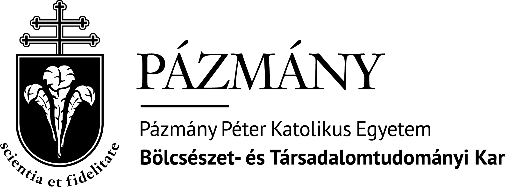 DékánIntézményi azonosító: FI796331088 Budapest, Mikszáth Kálmán tér 1.Pályázati AdatlapPályázati AdatlapPályázati AdatlapPályázó adataiPályázó adataiPályázó adataiPályázó nevePályázó intézetehallgatóoktató/kutatóPályázat adataiPályázat adataiPályázat adataiKutatási terv (max. 2000 karakter):Kutatási terv (max. 2000 karakter):Kutatási terv (max. 2000 karakter):Hasznosulási terv (max. 500 karakter):Hasznosulási terv (max. 500 karakter):Hasznosulási terv (max. 500 karakter):Hogyan kapcsolódik a tanszéki/intézeti kutatásokhoz, egyetemünk szellemiséghez (max. 500 karakter)?Hogyan kapcsolódik a tanszéki/intézeti kutatásokhoz, egyetemünk szellemiséghez (max. 500 karakter)?Hogyan kapcsolódik a tanszéki/intézeti kutatásokhoz, egyetemünk szellemiséghez (max. 500 karakter)?Szakmai kapcsolatrendszer bővítése, megjelölve a konkrét szakmai partner(eke)t, intézmény(eke)t:Szakmai kapcsolatrendszer bővítése, megjelölve a konkrét szakmai partner(eke)t, intézmény(eke)t:Szakmai kapcsolatrendszer bővítése, megjelölve a konkrét szakmai partner(eke)t, intézmény(eke)t:Nyelvtudás megjelölése:Nyelvtudás megjelölése:Nyelvtudás megjelölése:Igénybe vesz-e egyéb ösztöndíjat? Ha igen, melyiket?Igénybe vesz-e egyéb ösztöndíjat? Ha igen, melyiket?Igénybe vesz-e egyéb ösztöndíjat? Ha igen, melyiket?Témaszám:Munkahelyi kódKiküldetési rendelvény sorszáma:Az utazás (konferencia, szakmai út, stb.) címe:Az utazás (konferencia, szakmai út, stb.) címe:A kiutazó neve (titulussal): A kiutazó neve (titulussal): Kiküldő szervezet: Beosztás: Utazás célja:       Helyszín(ek): Helyszín(ek): Kiutazás dátuma: Hazaérkezés dátuma: II. SZAKMAI JELENTÉSII. SZAKMAI JELENTÉSStratégiai út eseténStratégiai út eseténRésztvevői kör/fogadó fél/tárgyalópartnerek: Résztvevői kör/fogadó fél/tárgyalópartnerek: Létrejött megállapodások: Létrejött megállapodások: Tanulmányút, kutatómunka eseténTanulmányút, kutatómunka eseténKutatási projekt / tanulmányozott téma megnevezése: Kutatási projekt / tanulmányozott téma megnevezése: Kutatási téma tárgyszavak: Kutatási téma tárgyszavak: Konferencia-részvétel eseténKonferencia-részvétel eseténRendezvény címe:Rendezvény címe:Előadás, hozzászólás címe:Előadás, hozzászólás címe:Előadás, hozzászólás összefoglalása:Előadás, hozzászólás összefoglalása:III. ÖSSZEFOGLALÁSIII. ÖSSZEFOGLALÁSUtazás szakmai hozadékának szöveges ismertetése: Utazás szakmai hozadékának szöveges ismertetése: Az út kapcsán itthon megoldandó feladatok: Az út kapcsán itthon megoldandó feladatok: Utazási jelentéshez csatolt dokumentumok: Utazási jelentéshez csatolt dokumentumok: Csatolás módja:        nyomtatva   Csatolás módja:        nyomtatva   ……………………………dátum……………………………kiküldöttP.H.……………………………Dékán